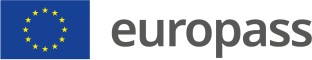 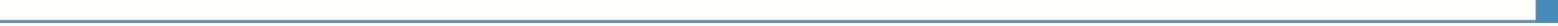 A csillaggal jelzett rovatok kitöltése kötelező.Az Europass Mobilitási Igazolvány egységes európai dokumentum célja, hogy életkortól, végzettségtől és foglalkozástól függetlenül részletesen rögzítse tulajdonosának valamely európai (EU/EFTA/EGT vagy tagjelölt) országban töltött tanulmányi útjának részleteit, különös tekintettel annak tartalmára, az elsajátított készségekre és kompetenciákra, illetve a tanulmányi eredményekre.A mobilitási tevékenység bemutatásaA MOBILITÁSI TEVÉKENYSÉG CÉLJA *Mező kitöltéseAZ OKTATÁSI VAGY KÉPZÉSI PROGRAM MEGNEVEZÉSE, AMELYNEK A MOBILITÁSI TEVÉKENYSÉG RÉSZÉT KÉPEZIMező kitöltéseIGÉNYBE VETT UNIÓS VAGY EGYÉB MOBILITÁSI PROGRAMMező kitöltéseA MOBILITÁSI TEVÉKENYSÉG IDŐTARTAMAA mobilitási tevékenység során elsajátított készségek bemutatása26A ELVÉGZETT TEVÉKENYSÉGEK/FELADATOK *Mező kitöltése27A MUNKÁVAL KAPCSOLATOS KÉSZSÉGEKMező kitöltése28A NYELVI KÉSZSÉGEKMező kitöltése29A DIGITÁLIS KÉSZSÉGEKMező kitöltése30A SZERVEZÉSI/VEZETŐI KÉSZSÉGEKMező kitöltése31A KOMMUNIKÁCIÓS KÉSZSÉGEKMező kitöltése32A EGYÉB KÉSZSÉGEKMező kitöltése33A  DÁTUM *	34A REFERENCIÁT ADÓ SZEMÉLY/MENTOR ALÁÍRÁSA35A TULAJDONOS ALÁÍRÁSAév	hó	nap1 KURZUS KÓDJA: A fogadó intézmény honlapján található ECTS információs csomag alapján töltse ki.2 KURZUS IDŐTARTAMA: Y = 1 teljes tanév | 1S = 1 szemeszter | 2S = 2 szemeszter | 1T = 1 trimeszter | 2T = 2 trimeszter3 AZ INTÉZMÉNYI ÉRTÉKELÉSI RENDSZER LEÍRÁSA:4 ECTS KREDITEK: 1 teljes tanév = 60 kredit | 1 szemeszter = 30 kredit | 1 trimeszter = 20 kreditA dokumentum tulajdonosaA dokumentum tulajdonosaA dokumentum tulajdonosa1 VEZETÉKNÉV *1 VEZETÉKNÉV *1 VEZETÉKNÉV *2 UTÓNÉV *3 CÍM3 CÍM3 CÍMMező kitöltéseMező kitöltéseMező kitöltéseMező kitöltéseMező kitöltése Mező kitöltése Mező kitöltéseMező kitöltése Mező kitöltése Mező kitöltéseMező kitöltése Mező kitöltése Mező kitöltése4 SZÜLETÉSI DÁTUM4 SZÜLETÉSI DÁTUM4 SZÜLETÉSI DÁTUM5 ÁLLAMPOLGÁRSÁGMező kitöltése Mező kitöltése Mező kitöltéseMező kitöltése Mező kitöltése Mező kitöltéseMező kitöltése Mező kitöltése Mező kitöltése09év09hó2000napMező kitöltéseKibocsátó intézményKibocsátó intézményKibocsátó intézmény6 A KIBOCSÁTÓ INTÉZMÉNY NEVE *6 A KIBOCSÁTÓ INTÉZMÉNY NEVE *6 A KIBOCSÁTÓ INTÉZMÉNY NEVE *7 AZ IGAZOLVÁNY SZÁMA *8 A KIBOCSÁTÁS DÁTUMA *8 A KIBOCSÁTÁS DÁTUMA *8 A KIBOCSÁTÁS DÁTUMA *Mező kitöltéseMező kitöltéseMező kitöltéseMező kitöltése09092000Küldő intézményKüldő intézményKüldő intézményévhónap9 NÉV ÉS CÍM *9 NÉV ÉS CÍM *9 NÉV ÉS CÍM *10 BÉLYEGZŐ ÉS/VAGY ALÁÍRÁS10 BÉLYEGZŐ ÉS/VAGY ALÁÍRÁS10 BÉLYEGZŐ ÉS/VAGY ALÁÍRÁSMező kitöltése Mező kitöltése Mező kitöltése Mező kitöltéseMező kitöltése Mező kitöltése Mező kitöltése Mező kitöltéseMező kitöltése Mező kitöltése Mező kitöltése Mező kitöltése11 REFERENCIÁT ADÓ SZEMÉLY/MENTOR VEZETÉK- ÉS UTÓNEVE *11 REFERENCIÁT ADÓ SZEMÉLY/MENTOR VEZETÉK- ÉS UTÓNEVE *11 REFERENCIÁT ADÓ SZEMÉLY/MENTOR VEZETÉK- ÉS UTÓNEVE *11 REFERENCIÁT ADÓ SZEMÉLY/MENTOR VEZETÉK- ÉS UTÓNEVE *12 TELEFONSZÁM12 TELEFONSZÁM12 TELEFONSZÁMMező kitöltéseMező kitöltéseMező kitöltéseMező kitöltéseMező kitöltéseMező kitöltése13 BEOSZTÁSA13 BEOSZTÁSA13 BEOSZTÁSA14 E-MAIL14 E-MAIL14 E-MAILMező kitöltéseMező kitöltéseMező kitöltéseMező kitöltéseMező kitöltéseMező kitöltéseFogadó intézményFogadó intézményFogadó intézmény15 NÉV ÉS CÍM *15 NÉV ÉS CÍM *15 NÉV ÉS CÍM *16 BÉLYEGZŐ ÉS/VAGY ALÁÍRÁS16 BÉLYEGZŐ ÉS/VAGY ALÁÍRÁS16 BÉLYEGZŐ ÉS/VAGY ALÁÍRÁSMező kitöltése Mező kitöltése Mező kitöltése Mező kitöltéseMező kitöltése Mező kitöltése Mező kitöltése Mező kitöltéseMező kitöltése Mező kitöltése Mező kitöltése Mező kitöltése17 REFERENCIÁT ADÓ SZEMÉLY/MENTOR VEZETÉK- ÉS UTÓNEVE *17 REFERENCIÁT ADÓ SZEMÉLY/MENTOR VEZETÉK- ÉS UTÓNEVE *17 REFERENCIÁT ADÓ SZEMÉLY/MENTOR VEZETÉK- ÉS UTÓNEVE *17 REFERENCIÁT ADÓ SZEMÉLY/MENTOR VEZETÉK- ÉS UTÓNEVE *18 TELEFONSZÁM18 TELEFONSZÁM18 TELEFONSZÁMMező kitöltéseMező kitöltéseMező kitöltéseMező kitöltéseMező kitöltéseMező kitöltése19 BEOSZTÁSA19 BEOSZTÁSA19 BEOSZTÁSA20 E-MAIL20 E-MAIL20 E-MAILMező kitöltéseMező kitöltéseMező kitöltéseMező kitöltéseMező kitöltéseMező kitöltése24 -TÓL *0909200025 -IG *09092000évhónapévhónapA teljesített kurzusok és a megszerzett minősítések / osztályzatok / kreditek felsorolásaA teljesített kurzusok és a megszerzett minősítések / osztályzatok / kreditek felsorolásaA teljesített kurzusok és a megszerzett minősítések / osztályzatok / kreditek felsorolása26B A HALLGATÓ BEIRATKOZÁSI SZÁMA *Mező kitöltése27B		28B		29B			30B			31B			32B KURZUS	KURZUS MEGNEVEZÉSE *	IDŐTARTAMA		HELYI	ECTS/ECVET	ECTS/ECVET KÓDJA 1					2 *	MINŐSÍTÉS3		MINŐSÍTÉS		KREDITEK 4*27B		28B		29B			30B			31B			32B KURZUS	KURZUS MEGNEVEZÉSE *	IDŐTARTAMA		HELYI	ECTS/ECVET	ECTS/ECVET KÓDJA 1					2 *	MINŐSÍTÉS3		MINŐSÍTÉS		KREDITEK 4*27B		28B		29B			30B			31B			32B KURZUS	KURZUS MEGNEVEZÉSE *	IDŐTARTAMA		HELYI	ECTS/ECVET	ECTS/ECVET KÓDJA 1					2 *	MINŐSÍTÉS3		MINŐSÍTÉS		KREDITEK 4*Szükség esetén kérjük sorok hozzáadását vagy eltávolítását.Szükség esetén kérjük sorok hozzáadását vagy eltávolítását.Szükség esetén kérjük sorok hozzáadását vagy eltávolítását.33B ESSZÉ/BESZÁMOLÓ/DOLGOZAT RÖVID LEÍRÁSA, AMENNYIBEN KÉSZÜLT ILYEN33B ESSZÉ/BESZÁMOLÓ/DOLGOZAT RÖVID LEÍRÁSA, AMENNYIBEN KÉSZÜLT ILYEN33B ESSZÉ/BESZÁMOLÓ/DOLGOZAT RÖVID LEÍRÁSA, AMENNYIBEN KÉSZÜLT ILYENMező kitöltése34B MEGSZERZETT BIZONYÍTVÁNY/OKLEVÉL/FOKOZAT, ha van ilyen34B MEGSZERZETT BIZONYÍTVÁNY/OKLEVÉL/FOKOZAT, ha van ilyen34B MEGSZERZETT BIZONYÍTVÁNY/OKLEVÉL/FOKOZAT, ha van ilyenMező kitöltése35B MENTOR/TANULMÁNYI ELŐADÓ VEZETÉK- ÉS UTÓNEVE *35B MENTOR/TANULMÁNYI ELŐADÓ VEZETÉK- ÉS UTÓNEVE *36B TULAJDONOS ALÁÍRÁSAMező kitöltése37B KIBOCSÁTÁS DÁTUMA *09	09	2000év	hó	nap38B INTÉZMÉNY NEVE ÉS CÍME *39B BÉLYEGZŐ VAGY PECSÉTMező kitöltése Mező kitöltése Mező kitöltése Mező kitöltése